Dotacje w wysokości do 90%WYMIANA I INSTALACJA URZĄDZEŃ GRZEWCZYCH TERMOMODERNIZACJA BUDYNKÓW JEDNORODZINNYCH Wnioski do programu„Czyste Powietrze”Wójt Gminy Milejewo oraz Fundacja GlobalECO zapraszają na spotkanie informacyjne.Program „Czyste powietrze” realizowany jest przez Ministerstwo Środowiska przy współpracy 
z Narodowym Funduszem Ochrony Środowiska i Gospodarki Wodnej.Istnieje możliwość uzyskania dotacji oraz preferencyjnej pożyczki na sfinansowanie wkładu własnego i na instalacje OZE (fotowoltaika, kolektory słoneczne).Możesz wykonać inwestycję bez udziału środków własnych!Miejsce spotkania:Środa, 15.05.2019r.Godzina19.00 – Remiza OSP w Milejewie, ul. Elbląska 24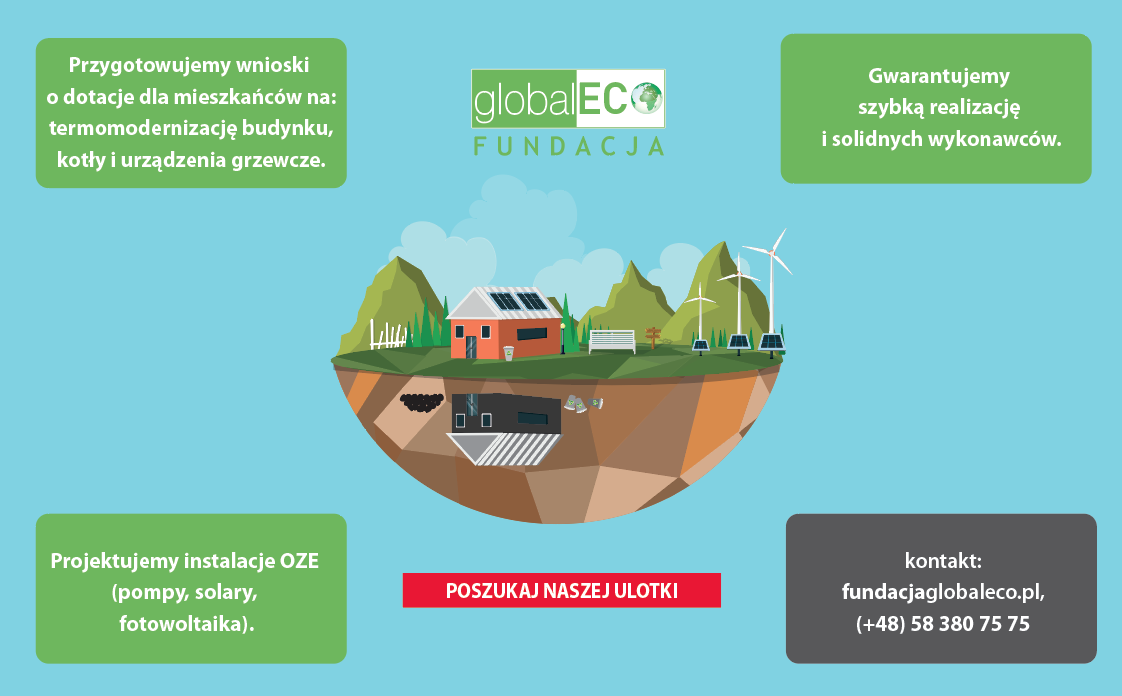 